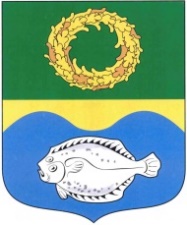 ОКРУЖНОЙ СОВЕТ ДЕПУТАТОВМУНИЦИПАЛЬНОГО ОБРАЗОВАНИЯ«ЗЕЛЕНОГРАДСКИЙ МУНИЦИПАЛЬНЫЙ ОКРУГ КАЛИНИНГРАДСКОЙ ОБЛАСТИ»РЕШЕНИЕот «25» апреля 2022 г.                                                           № 187Зеленоградск                                  О согласовании предоставления Отделу Министерства внутренних дел Российской Федерации по Зеленоградскому району в безвозмездное пользование нежилых помещений, расположенных по адресу: Калининградская область, г. Зеленоградск, ул. Ленина, д. 1Рассмотрев обращение начальника Отдела Министерства внутренних дел Российской Федерации по Зеленоградскому району Злобина А.Ю., руководствуясь п. 7.1, 7.2 Положения о порядке управления и распоряжения муниципальным имуществом муниципального образования «Зеленоградский район», утвержденного решением Зеленоградского районного Совета депутатов от 26.05.2014 № 217, окружной Совет депутатов Зеленоградского муниципального округаРЕШИЛ:Согласовать предоставление Отделу Министерства внутренних дел Российской Федерации по Зеленоградскому району в безвозмездное пользование сроком на три года нежилых помещений, расположенных по адресу: Калининградская область, г. Зеленоградск, ул. Ленина, д. 1,  общей площадью 113,6 кв. м, в том числе на 3 этаже здания помещения                               №№ 6, 10-14, на 1 этаже здания помещение № 3, согласно данных технического паспорта № 231 от 02.03.2007 г., выданного ФГУП «Ростехинвентаризация».Опубликовать решение в газете «Волна» и разместить на официальном сайте органов местного самоуправления Зеленоградского муниципального округа.Глава Зеленоградского муниципального округа                                        С.В. Кулаков